          Monday- Pajama Day!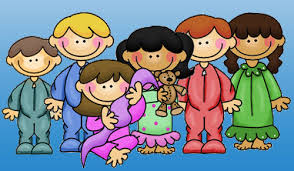 Tuesday- Meme or Emoji Day!      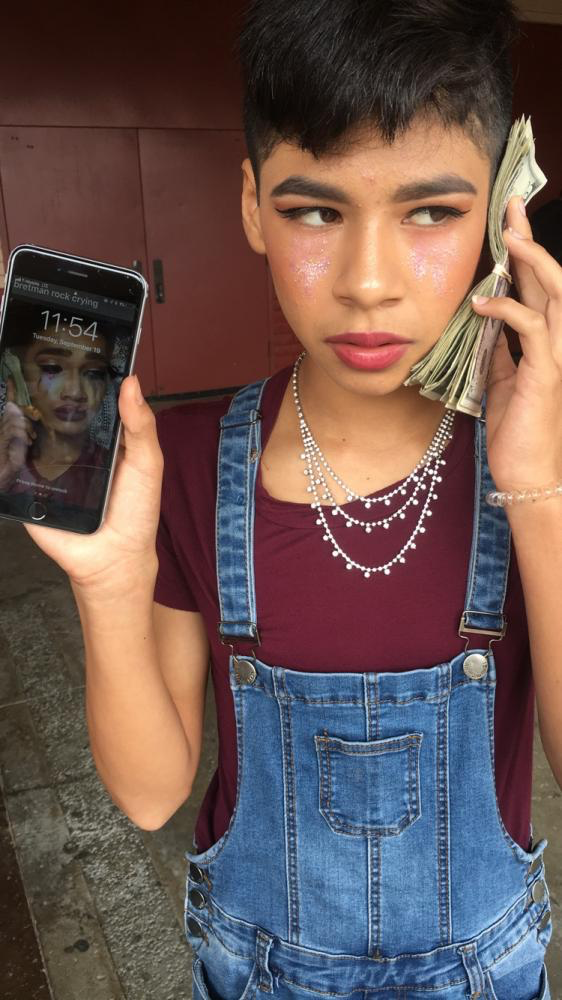 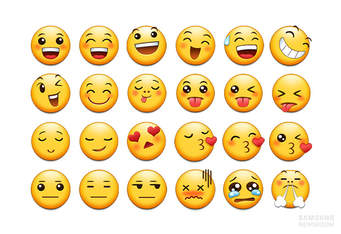 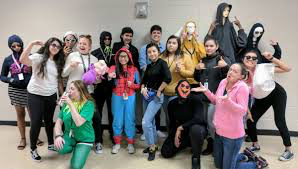 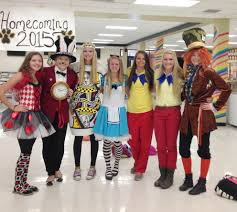       Wednesday- Costume Day! 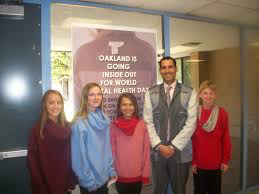       Thursday- Inside-Out Day!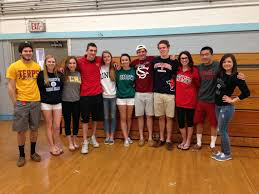 Friday- Spirit and College Wear!